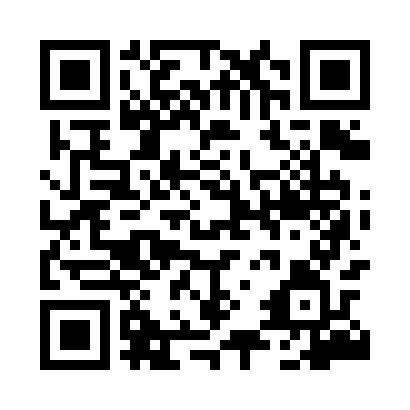 Prayer times for Ploszczynka, PolandWed 1 May 2024 - Fri 31 May 2024High Latitude Method: Angle Based RulePrayer Calculation Method: Muslim World LeagueAsar Calculation Method: HanafiPrayer times provided by https://www.salahtimes.comDateDayFajrSunriseDhuhrAsrMaghribIsha1Wed3:045:3012:546:018:1910:352Thu3:015:2812:546:028:2110:383Fri2:575:2612:546:038:2210:414Sat2:545:2512:546:048:2410:445Sun2:505:2312:546:058:2610:476Mon2:475:2112:546:068:2710:507Tue2:435:1912:546:078:2910:538Wed2:395:1812:546:078:3010:569Thu2:395:1612:546:088:3210:5910Fri2:385:1412:546:098:3311:0111Sat2:375:1312:546:108:3511:0212Sun2:375:1112:536:118:3611:0213Mon2:365:1012:536:128:3811:0314Tue2:365:0812:536:138:3911:0415Wed2:355:0712:546:148:4111:0416Thu2:355:0512:546:158:4211:0517Fri2:345:0412:546:158:4411:0518Sat2:335:0312:546:168:4511:0619Sun2:335:0112:546:178:4711:0720Mon2:325:0012:546:188:4811:0721Tue2:324:5912:546:198:4911:0822Wed2:324:5812:546:208:5111:0923Thu2:314:5712:546:208:5211:0924Fri2:314:5512:546:218:5311:1025Sat2:304:5412:546:228:5411:1026Sun2:304:5312:546:238:5611:1127Mon2:304:5212:546:238:5711:1228Tue2:294:5112:546:248:5811:1229Wed2:294:5112:556:258:5911:1330Thu2:294:5012:556:259:0011:1331Fri2:294:4912:556:269:0111:14